                      O b e c    Š e m š a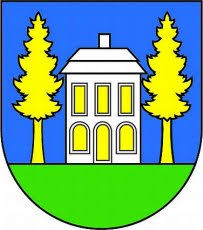 Zásady odmeňovania poslancov obecného zastupiteľstvaObce  Š e m š aSchválené  :     Obecným zastupiteľstvom v Šemši                          dňa   30.01.2020Obecné zastupiteľstvo Obce Šemša súlade s §11 ods. 4, písm. k) zákona SNR č. 369/1990 Zb. o obecnom zriadení v znení neskorších predpisov a doplnení niektorých zákonov S c h v a ľ u j e  „ Zásady odmeňovania poslancov Obecného zastupiteľstva obce Šemša“ ktoré upravuje odmeňovanie poslancov Obecného zastupiteľstva v  Obci Šemša, predsedov komisií a menovaných členov  Obecného zastupiteľstva v obce Šemša.         Článok 1        Všeobecné ustanovenieÚčelom týchto zásad je určiť pravidlá odmeňovania poslancov pri zohľadnení úloh a časovej náročnosti  výkonu ich funkcie.Poslancom poskytuje Obec Šemša odmenu v zmysle zákona SNR č. 369/1990 Zb. o obecnom zriadení v znení neskorších predpisov.Článok  2Rozsah pôsobnosti      Tieto zásady upravujú odmeňovanie: poslancov poslancov – predsedov komisií a členov komisiímenovanému členovi  OZČlánok  3Výška odmienl.    Poslancovi obecného zastupiteľstva za účasť na zasadnutiach OZ vo výške 25 €        Menovanému členovi OZ za účasť na zasadnutiach OZ vo výške 20 € Odmeny  za neúčasť na obecnom zastupiteľstve či už poslancovi alebo menovaného členovi sa nevyplácajú. 2.   Predsedom komisií  patrí odmene za účasť na zasadnutia komisie vo výške 25 €            Členovi komisie  patrí odmene za účasť za zasadnutia komisie vo výške 20 € 3.   Za prácu na rôznych akciách poslancovi patrí odmena 5 €/hod., max. 5 hod./akciu   Odmeny  sa za účasť na rokovaní komisií OZ sa neposkytujú. Odmeny sa poskytujú najviac za 12 zasadnutí v priebehu kalendárneho roka. Základné podklady pre priznanie odmeny je podpísaná prezenčná listina a zápisnica z rokovania, ktoré musí byť odovzdané na obecný úrad  najneskôr do 5 dní po uskutočnení zasadnutia.Poslancovi možno poskytnúť aj mimoriadnu odmenu v prípade väčšej náročnosti výkonu tejto funkcie alebo v prípade plnenia mimoriadnej úlohy. Návrh na túto odmenu predkladá starosta alebo niektorý poslanec. O poskytnutí tejto odmeny rozhoduje obecné zastupiteľstvo prijatím uznesenia na vyplatenie mimoriadnej odmeny. Odmena nepatrí poslancovi, ktorý sa písomne vzdal odmeny, alebo písomne vyhlásil do zápisnice na zasadnutí OZ že svoj mandát bude vykonávať bez nároku na odmenu – a to buď určité časové obdobie výkonu poslaneckého mandátu alebo celé volebné obdobie.Článok 4Odmeňovanie zástupcu starostul. Zástupcovi starostu, ktorý nie je uvoľneným poslancom podľa § 13 b ods. 3 zákona o obecnom zriadení sa poskytuje mesačná odmena vo výške 7 % mesačného platu starostu bez navýšenia podľa príslušnej platovej skupiny. Tým nie je dotknutá odmena podľa článku 3.                                                                      Článok 5 Spoločné ustanoveniaOdmeny poslancov, členom komisií a menovaným členom sa vyplácajú raz ročne .Odmeny poslancov v zmysle týchto zásad sa poukazujú bezhotovostne na osobný  účet v peňažnom ústave v období : v mesiaci január nasledujúceho roka.Odmena zástupcu starostu podľa čl. 4 bude vyplácaná zástupcovi starostu v mesačnomvýplatnom termíne všetkých zamestnancov obce.  Článok 6Záverečné ustanoveniaUvedené zásady môže obecné zastupiteľstvo kedykoľvek meniť formou dodatku k týmto zásadám alebo prijatím nových zásad.Zásady odmeňovania poslancov nadobúdajú účinnosť od 1.2.2020, boli schválené obecným zastupiteľstvom dňa 30.01.2020 – uznesením č. 12/12/2020/30.01.2002Zrušujú sa Zásady odmeňovania poslancov Obecného zastupiteľstva obce Šemša schválené obecným zastupiteľstvom dňa 28.11.2014   V Šemši, dňa 30. januára 2020                                                                                                         Martin  K ö v e r                                                                                                                          starosta  obce 